   MIĘDZYSZKOLNY OŚRODEK SPORTOWY KRAKÓW-WSCHÓD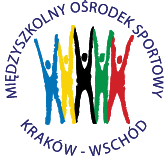 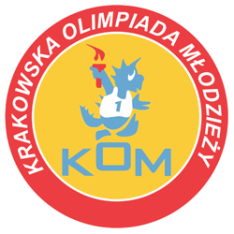 Adres: Centrum Rozwoju Com Com Zoneul. Ptaszyckiego 6 – P 09,  31 – 979 Krakówtel/fax: 12 685 58 25,   email:  biuro@kom.krakow.plwww.kom.krakow.plKraków, 23.11.2018r.SPRAWOZDANIEIgrzyska Dzieci w badmintonie drużynowym – dziewczęta.Termin:  19.11.2018 Miejsce: hala Com Com Zone, ul. Ptaszyckiego 6.Ilość szkół: 12Ilość uczestników: 32Wyniki:Grupa A						Grupa BSAVIO-Jadwiga	  	 0:2				Molla-SP 162   		0:2SAVIO-SP 123	  	 2:0				Molla-SP 55      		0:2Jadwiga-SP 123		 2:0				SP 162-SP 55		2:0Grupa C						Grupa DSP 85-SP 64		0:2				SP 47-SP 89		2:0SP 85-SP 164   		0:2				SP 89-SP 82		0:2SP 164-SP 64 		2:0				SP 47-SP 82		2:0Play off:Jadwiga – SP 82              2:0SP 162 – SP 64		2:0 SP 164 – SP 55   	2:0SP 47 – SAVIO		2:0SP 162 – SP 162	2:0SP 164 – SP 47		0:2Mecz o 3 miejsce:		SP 164 – SP 162 		2:1Mecz o 1 miejsce: 		SP 47 – KSP Jadwiga 		2:1Tabela końcowa - klasyfikacja do współzawodnictwa – dziewczętaMiejsceSzkołaPunkty do współzawodnictwa1SZKOŁA PODSTAWOWA Nr 47122Katolicka Szkoła Podstawowa „JADWIGA”103SZKOŁA PODSTAWOWA Nr 16494SZKOŁA PODSTAWOWA Nr 16285-8SZKOŁA PODSTAWOWA Nr 555,55-8SZKOŁA PODSTAWOWA im. D. SAVIO5,55-8SZKOŁA PODSTAWOWA Nr 645,55-8SZKOŁA PODSTAWOWA Nr 825,53 m. w gr.SZKOŁA PODSTAWOWA Nr 12323 m. w gr.SZKOŁA PODSTAWOWA Nr 8923 m. w gr.Katolicka Szkoła Podstawowa im. B. Molli23 m. w gr.SZKOŁA PODSTAWOWA Nr 852